Name/Logo der SchuleName/Logo der SchuleName/Logo der SchuleBetriebsanweisungfürOrdnung und Sauberkeit  Raumverantwortlich Raumverantwortlich Raumverantwortlich Gefahren für Mensch und UmweltGefahren für Mensch und UmweltGefahren für Mensch und UmweltGefahren für Mensch und UmweltGefahren für Mensch und UmweltGefahren für Mensch und UmweltGefahren für Mensch und Umwelt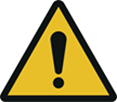 Insbesondere können folgende Gefahren bestehen:Ausrutschen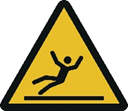 AnstoßenSpitze und scharfe GegenständeGiftige, ätzende oder heiße/kalte StoffeGase, Dämpfe und Stäube Insbesondere können folgende Gefahren bestehen:AusrutschenAnstoßenSpitze und scharfe GegenständeGiftige, ätzende oder heiße/kalte StoffeGase, Dämpfe und Stäube Insbesondere können folgende Gefahren bestehen:AusrutschenAnstoßenSpitze und scharfe GegenständeGiftige, ätzende oder heiße/kalte StoffeGase, Dämpfe und Stäube Insbesondere können folgende Gefahren bestehen:AusrutschenAnstoßenSpitze und scharfe GegenständeGiftige, ätzende oder heiße/kalte StoffeGase, Dämpfe und Stäube Insbesondere können folgende Gefahren bestehen:AusrutschenAnstoßenSpitze und scharfe GegenständeGiftige, ätzende oder heiße/kalte StoffeGase, Dämpfe und Stäube Schutzmaßnahmen und VerhaltensregelnSchutzmaßnahmen und VerhaltensregelnSchutzmaßnahmen und VerhaltensregelnSchutzmaßnahmen und VerhaltensregelnSchutzmaßnahmen und VerhaltensregelnSchutzmaßnahmen und VerhaltensregelnSchutzmaßnahmen und VerhaltensregelnJeder muss an seinem Arbeitsplatz für Ordnung und Sauberkeit sorgen.Alle Mitarbeiter / Schüler, müssen für die jeweils auszuführenden Tätigkeiten die vorgeschriebene, persönliche Schutzausrüstung tragen.Jeder Mitarbeiter / Schüler muss die vom Betrieb zur Verfügung gestellten Hilfsmittel, z.B. Regale, Leitern, Maschinen usw., bestimmungsgemäß benutzen.Es müssen feste Abstell- bzw. Ablageflächen und ausreichend bemessene Behälter für Ausschuss, Späne und Putzlappen vorhanden sein.Auf dem Boden liegende Abfälle, Späne und Stäube müssen regelmäßig entfernt werden, da sich sonst eine erhöhte Stolper- und Rutschgefahr ergibt.Jeder sollte eine ausreichende persönliche Hygiene betreiben.Alle benötigten Teile und Werkzeuge sind griffbereit und übersichtlich an den dafür vorgesehenen Stellen aufzubewahren.Geh- und Fahrwege sind von Materialien und sonstigen Hindernissen freizuhalten. Die Böden sind regelmäßig zu reinigen.Absaugungen müssen dem Verwendungszweck entsprechend benutzt werden.Die Mengen von Gefahrstoffen am Arbeitsplatz sind so gering wie möglich halten.Gesundheitsgefährliche Flüssigkeiten nicht in Trinkgefäße, Getränkeflaschen usw. einfüllen (Verwechslungsgefahr)Jeder muss an seinem Arbeitsplatz für Ordnung und Sauberkeit sorgen.Alle Mitarbeiter / Schüler, müssen für die jeweils auszuführenden Tätigkeiten die vorgeschriebene, persönliche Schutzausrüstung tragen.Jeder Mitarbeiter / Schüler muss die vom Betrieb zur Verfügung gestellten Hilfsmittel, z.B. Regale, Leitern, Maschinen usw., bestimmungsgemäß benutzen.Es müssen feste Abstell- bzw. Ablageflächen und ausreichend bemessene Behälter für Ausschuss, Späne und Putzlappen vorhanden sein.Auf dem Boden liegende Abfälle, Späne und Stäube müssen regelmäßig entfernt werden, da sich sonst eine erhöhte Stolper- und Rutschgefahr ergibt.Jeder sollte eine ausreichende persönliche Hygiene betreiben.Alle benötigten Teile und Werkzeuge sind griffbereit und übersichtlich an den dafür vorgesehenen Stellen aufzubewahren.Geh- und Fahrwege sind von Materialien und sonstigen Hindernissen freizuhalten. Die Böden sind regelmäßig zu reinigen.Absaugungen müssen dem Verwendungszweck entsprechend benutzt werden.Die Mengen von Gefahrstoffen am Arbeitsplatz sind so gering wie möglich halten.Gesundheitsgefährliche Flüssigkeiten nicht in Trinkgefäße, Getränkeflaschen usw. einfüllen (Verwechslungsgefahr)Jeder muss an seinem Arbeitsplatz für Ordnung und Sauberkeit sorgen.Alle Mitarbeiter / Schüler, müssen für die jeweils auszuführenden Tätigkeiten die vorgeschriebene, persönliche Schutzausrüstung tragen.Jeder Mitarbeiter / Schüler muss die vom Betrieb zur Verfügung gestellten Hilfsmittel, z.B. Regale, Leitern, Maschinen usw., bestimmungsgemäß benutzen.Es müssen feste Abstell- bzw. Ablageflächen und ausreichend bemessene Behälter für Ausschuss, Späne und Putzlappen vorhanden sein.Auf dem Boden liegende Abfälle, Späne und Stäube müssen regelmäßig entfernt werden, da sich sonst eine erhöhte Stolper- und Rutschgefahr ergibt.Jeder sollte eine ausreichende persönliche Hygiene betreiben.Alle benötigten Teile und Werkzeuge sind griffbereit und übersichtlich an den dafür vorgesehenen Stellen aufzubewahren.Geh- und Fahrwege sind von Materialien und sonstigen Hindernissen freizuhalten. Die Böden sind regelmäßig zu reinigen.Absaugungen müssen dem Verwendungszweck entsprechend benutzt werden.Die Mengen von Gefahrstoffen am Arbeitsplatz sind so gering wie möglich halten.Gesundheitsgefährliche Flüssigkeiten nicht in Trinkgefäße, Getränkeflaschen usw. einfüllen (Verwechslungsgefahr)Jeder muss an seinem Arbeitsplatz für Ordnung und Sauberkeit sorgen.Alle Mitarbeiter / Schüler, müssen für die jeweils auszuführenden Tätigkeiten die vorgeschriebene, persönliche Schutzausrüstung tragen.Jeder Mitarbeiter / Schüler muss die vom Betrieb zur Verfügung gestellten Hilfsmittel, z.B. Regale, Leitern, Maschinen usw., bestimmungsgemäß benutzen.Es müssen feste Abstell- bzw. Ablageflächen und ausreichend bemessene Behälter für Ausschuss, Späne und Putzlappen vorhanden sein.Auf dem Boden liegende Abfälle, Späne und Stäube müssen regelmäßig entfernt werden, da sich sonst eine erhöhte Stolper- und Rutschgefahr ergibt.Jeder sollte eine ausreichende persönliche Hygiene betreiben.Alle benötigten Teile und Werkzeuge sind griffbereit und übersichtlich an den dafür vorgesehenen Stellen aufzubewahren.Geh- und Fahrwege sind von Materialien und sonstigen Hindernissen freizuhalten. Die Böden sind regelmäßig zu reinigen.Absaugungen müssen dem Verwendungszweck entsprechend benutzt werden.Die Mengen von Gefahrstoffen am Arbeitsplatz sind so gering wie möglich halten.Gesundheitsgefährliche Flüssigkeiten nicht in Trinkgefäße, Getränkeflaschen usw. einfüllen (Verwechslungsgefahr)Verhalten bei Störungen und im GefahrenfallVerhalten bei Störungen und im GefahrenfallVerhalten bei Störungen und im GefahrenfallVerhalten bei Störungen und im GefahrenfallVerhalten bei Störungen und im GefahrenfallVerhalten bei Störungen und im GefahrenfallVerhalten bei Störungen und im Gefahrenfall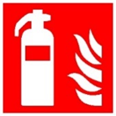 Geräte und Maschinen bei Störungen sofort abschalten, sichern und die Aufsicht führende Lehrkraft informieren.Reparaturen sind grundsätzlich nur nur durch Fachpersonal oder beauftragte und unterwiesene Personen auszuführenDefekte Geräte  bzw. Maschinen umgehend vom Netz nehmen.Geräte und Maschinen bei Störungen sofort abschalten, sichern und die Aufsicht führende Lehrkraft informieren.Reparaturen sind grundsätzlich nur nur durch Fachpersonal oder beauftragte und unterwiesene Personen auszuführenDefekte Geräte  bzw. Maschinen umgehend vom Netz nehmen.Geräte und Maschinen bei Störungen sofort abschalten, sichern und die Aufsicht führende Lehrkraft informieren.Reparaturen sind grundsätzlich nur nur durch Fachpersonal oder beauftragte und unterwiesene Personen auszuführenDefekte Geräte  bzw. Maschinen umgehend vom Netz nehmen.Geräte und Maschinen bei Störungen sofort abschalten, sichern und die Aufsicht führende Lehrkraft informieren.Reparaturen sind grundsätzlich nur nur durch Fachpersonal oder beauftragte und unterwiesene Personen auszuführenDefekte Geräte  bzw. Maschinen umgehend vom Netz nehmen.Erste HilfeErste HilfeErste HilfeErste HilfeErste HilfeErste HilfeErste Hilfe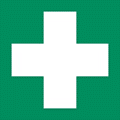 Den Lehrer (Ersthelfer) informieren (siehe Alarmplan) Verletzungen sofort versorgenEintragung in das Verbandbuch vornehmen           Notruf: (0)112			Krankentransport:  (0)19222Den Lehrer (Ersthelfer) informieren (siehe Alarmplan) Verletzungen sofort versorgenEintragung in das Verbandbuch vornehmen           Notruf: (0)112			Krankentransport:  (0)19222Den Lehrer (Ersthelfer) informieren (siehe Alarmplan) Verletzungen sofort versorgenEintragung in das Verbandbuch vornehmen           Notruf: (0)112			Krankentransport:  (0)19222Den Lehrer (Ersthelfer) informieren (siehe Alarmplan) Verletzungen sofort versorgenEintragung in das Verbandbuch vornehmen           Notruf: (0)112			Krankentransport:  (0)19222Instandhaltung, EntsorgungInstandhaltung, EntsorgungInstandhaltung, EntsorgungInstandhaltung, EntsorgungInstandhaltung, EntsorgungInstandhaltung, EntsorgungInstandhaltung, EntsorgungMängel an Geräten und Maschinen sind umgehend dem Lehrer bzw. Vorgesetzten zu melden.Instandsetzung von Geräten oder Maschinen nur durch Fachpersonal oder beauftragte und unterwiesene PersonenMängel an Geräten und Maschinen sind umgehend dem Lehrer bzw. Vorgesetzten zu melden.Instandsetzung von Geräten oder Maschinen nur durch Fachpersonal oder beauftragte und unterwiesene PersonenMängel an Geräten und Maschinen sind umgehend dem Lehrer bzw. Vorgesetzten zu melden.Instandsetzung von Geräten oder Maschinen nur durch Fachpersonal oder beauftragte und unterwiesene PersonenMängel an Geräten und Maschinen sind umgehend dem Lehrer bzw. Vorgesetzten zu melden.Instandsetzung von Geräten oder Maschinen nur durch Fachpersonal oder beauftragte und unterwiesene PersonenFreigabe:Bearbeitung:12. Juli 2021Freigabe:SchulleitungBearbeitung:12. Juli 2021